Ogłoszenie nr 94244 - 2017 z dnia 2017-06-08 r.Zawidz Kościelny: 
OGŁOSZENIE O ZMIANIE OGŁOSZENIAOGŁOSZENIE DOTYCZY:Ogłoszenia o zamówieniuINFORMACJE O ZMIENIANYM OGŁOSZENIUNumer: 520929-N-2017 
Data: 30/05/2017SEKCJA I: ZAMAWIAJĄCYUrząd Gminy w Zawidzu, Krajowy numer identyfikacyjny 54965490961, ul. ul. Mazowiecka  24, 09-226   
Zawidz Kościelny, woj. mazowieckie, państwo Polska, tel. 242 766 158, e-mail referatkomunalny@interia.pl, faks 242 766 158. 
Adres strony internetowej (url): www.zawidz.bip.org.pl
Adres profilu nabywcy: 
Adres strony internetowej, pod którym można uzyskać dostęp do narzędzi i urządzeń lub formatów plików, 
które nie są ogólnie dostępne: SEKCJA II: ZMIANY W OGŁOSZENIUII.1) Tekst, który należy zmienić:Miejsce, w którym znajduje się zmieniany tekst:
Numer sekcji: SEKCJA IV: PROCEDURA
Punkt: 6.2
W ogłoszeniu jest: Termin składania ofert lub wniosków o dopuszczenie do udziału w postępowaniu: 
Data: 2017-06-14, godzina: 9:00, 
W ogłoszeniu powinno być: Termin składania ofert lub wniosków o dopuszczenie do udziału w postępowaniu: 
Data: 2017-06-26 godzina: 9.00,

Miejsce, w którym znajduje się zmieniany tekst:
Numer sekcji: SEKCJA II: PRZEDMIOT ZAMÓWIENIA
Punkt: 8
W ogłoszeniu jest: Okres, w którym realizowane będzie zamówienie lub okres, na który została zawarta 
umowa ramowa lub okres, na który został ustanowiony dynamiczny system zakupów: 2018-04-10 
W ogłoszeniu powinno być: Termin zakończenia realizacji przedmiotu umowy ustala się na 2 etapy: 
I etapu / dla robót polegających na - Remoncie pompowni ścieków stanowiących wyposażenie 
gminnej sieci kanalizacyjnej w Zawidzu Kościelnym i budowa sieci wodociągowej w Zawidzu Małym 
gm. Zawidz ustala się do dnia 10 kwietnia 2018 roku . II etapu / dla robót polegających na - Przebudowie i 
rozbudowie gminnej oczyszczalni ścieków ustala się do 30 grudnia 2018 roku . 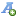 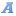 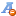 